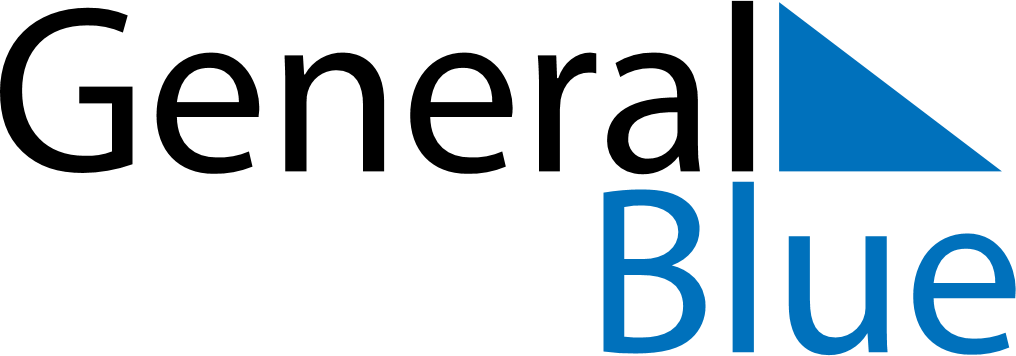 Daily Planner November 3, 2025 - November 9, 2025Daily Planner November 3, 2025 - November 9, 2025Daily Planner November 3, 2025 - November 9, 2025Daily Planner November 3, 2025 - November 9, 2025Daily Planner November 3, 2025 - November 9, 2025Daily Planner November 3, 2025 - November 9, 2025Daily Planner November 3, 2025 - November 9, 2025Daily Planner MondayNov 03TuesdayNov 04WednesdayNov 05ThursdayNov 06FridayNov 07 SaturdayNov 08 SundayNov 09MorningAfternoonEvening